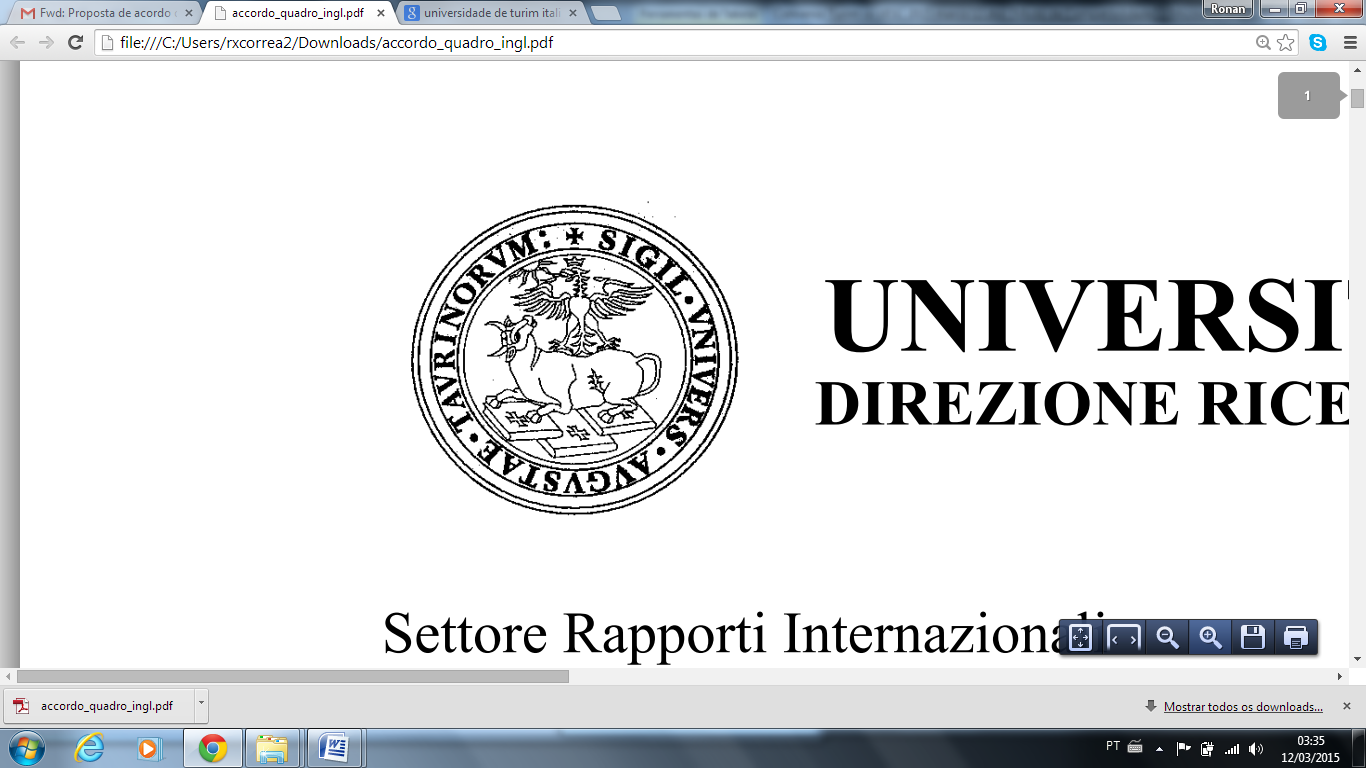 AGREEMENT FOR ACADEMIC, SCIENTIFIC, AND CULTURAL COLLABORATION BETWEEN STATE UNIVERSITY OF SANTA CRUZ – UESC (Brazil)ANDUNIVERSITY OF TORINO – UNITO (Italy)The State University of Santa Cruz (UESC), located in Rodovia Jorge Amado km 16, CEP 45662-900 Ilhéus, Bahia, Brazil, in this agreement represented by its Rector Adélia Maria Carvalho de Melo Pinheiro,andThe University of Torino, located in Via Bogino 9 – 10123 Torino, Italia, in this agreement represented by its Rector Prof. Gianmaria Ajani,Agree to:1. Establish cultural, scientific and didactic relationships, in order to assert and to consolidate the ties of friendships between the two Institutions and between their countries. The present agreement of cooperation, therefore, contributes to the development of teaching and scientific research.2. The present agreement defines the beginning of cooperation between the two Universities in all fields and disciplines of common interests. It will be articulated, concretely, in specific executive protocols, in order to establish didactic-scientific cooperation’s scopes, the modalities of its development, the liability and the expected results. Each university will designate a project manager who will report to the competent academic authorities.UESC designate Professor Felix Mas Milian and UNITO designate Professor Roberto Cirio as coordinators under this agreement, who shall be in charge of academic and administrative matters that arise during the execution of this agreement, as well as supervise the activities.3. The cooperation among the two universities provides for the joint and connected executions of research and teaching programmes. It will be realised in the following ways: - by exchanging academics, researchers, technical-administrative staff and students; - by realising joint research projects of common interest; - by exchanging information, scientific publications and other scientific and didactic material of common interest on both institutions’ side. - by joint initiatives, such as seminars, lectures etc. - by giving the possibility to use the research equipment and by giving free access to the facilities of both institutions.4. Within the limits of regulations in force in each country, the parties agree to find the financial means necessary to reach the above-mentioned objectives. The expenses will be jointly identified and will be charged to the department/laboratory directly involved in the present agreement, unless specific funds from private or public institutions are available. The parties agree to grant logistic support to the visitors.5. Each person involved in all foreseen activities of this agreement has to provide himself with a suitable insurance covered by the Institution of the origin. To the academics, researchers and students that will benefit from this protocol will be ensured medical assistance, in the limits of the agreements concerning the reciprocal guarantees and assistance existing between the respective countries.6. Unless otherwise agreed, the parties will jointly own the technological and scientific results obtained within the present cooperation programme. They undertake to protect and exploit them, according to the industrial laws and regulations in force in both Institutions. In order to permit an easier negotiability of the results obtained, each party undertake to prevent any claim of rights by its personnel or by persons in contact with the Institution.7. The present agreement will be of five year duration, starting from the date of the last signature by the Rectors of the contracting Universities and after the approval of the competent academic authorities. 8. Any modification of the present agreement requires the written approval of the parties. The present agreement could be renewed, subject to the written approval of the academic authorities. In the case of a decision not to renew the agreement, the pattern of exchanges within the final year of the agreement shall be such as to equalise exchanges over the entire period of the agreement.9. On the side of UESC, the Brazilian juridical authority charged to judge questions related to this agreement is located, in IIhéus, Bahia, Brazil.10. The present agreement includes equivalent texts in Portuguese, English and Italian. It will be signed in two original copies; each one will be kept with each Academic Institution.           The Rector of the State University of Santa Cruz                                                                       The Rector of the University of Torino              Prof. Adélia Maria Carvalho de Melo Pinheiro                                                                                      Prof. Gianmaria Ajani             Ilhéus, date                                                                                                                               Torino, date